ОПРОСНЫЙ ЛИСТ для изготовления крана козлового электрическогоЗаказчик: _______________________________________________________ Адрес: __________________________________________________________________________________________________________________________ Тел./факс: _______________________________________________________Электронная почта: _______________________________________________Контактное лицо:  ________________________________________________Заказчик: _______________________________________________________ Адрес: __________________________________________________________________________________________________________________________ Тел./факс: _______________________________________________________Электронная почта: _______________________________________________Контактное лицо:  ________________________________________________Заказчик: _______________________________________________________ Адрес: __________________________________________________________________________________________________________________________ Тел./факс: _______________________________________________________Электронная почта: _______________________________________________Контактное лицо:  ________________________________________________1. Тип крана:   двухбалочный                           однобалочный 1. Тип крана:   двухбалочный                           однобалочный 1. Тип крана:   двухбалочный                           однобалочный 2. Назначение (подчеркнуть): а) по специфике работ:	- специальный		- общего назначения;	                                б) по характеру работ:	              - перегрузочный	    	- универсальный. 2. Назначение (подчеркнуть): а) по специфике работ:	- специальный		- общего назначения;	                                б) по характеру работ:	              - перегрузочный	    	- универсальный. 2. Назначение (подчеркнуть): а) по специфике работ:	- специальный		- общего назначения;	                                б) по характеру работ:	              - перегрузочный	    	- универсальный. 3. Характеристика подъемно-транспортных операций (типы перемещаемого груза): _______________________________________________________________________________________________________3. Характеристика подъемно-транспортных операций (типы перемещаемого груза): _______________________________________________________________________________________________________3. Характеристика подъемно-транспортных операций (типы перемещаемого груза): _______________________________________________________________________________________________________4. Требуемая производительность ______________________т/час ______ циклов/час4. Требуемая производительность ______________________т/час ______ циклов/час4. Требуемая производительность ______________________т/час ______ циклов/час5. Грузоподъемность: главного подъема _________т;            вспомогательного подъема (подъемов) ____________т.5. Грузоподъемность: главного подъема _________т;            вспомогательного подъема (подъемов) ____________т.5. Грузоподъемность: главного подъема _________т;            вспомогательного подъема (подъемов) ____________т.6. Условия эксплуатации (подчеркнуть):  У1 – эксплуатация на открытом воздухе при температуре от минус 40°С до плюс 40°С; скорость ветра, м/с: __________;У2 – эксплуатация  под навесом или в закрытом помещении при температуре от минус 40°С до плюс 40°С; У3 – эксплуатация в закрытом помещении при температуре от минус 10°С до плюс 40°С.6. Условия эксплуатации (подчеркнуть):  У1 – эксплуатация на открытом воздухе при температуре от минус 40°С до плюс 40°С; скорость ветра, м/с: __________;У2 – эксплуатация  под навесом или в закрытом помещении при температуре от минус 40°С до плюс 40°С; У3 – эксплуатация в закрытом помещении при температуре от минус 10°С до плюс 40°С.6. Условия эксплуатации (подчеркнуть):  У1 – эксплуатация на открытом воздухе при температуре от минус 40°С до плюс 40°С; скорость ветра, м/с: __________;У2 – эксплуатация  под навесом или в закрытом помещении при температуре от минус 40°С до плюс 40°С; У3 – эксплуатация в закрытом помещении при температуре от минус 10°С до плюс 40°С.7. Режим нагружения крана (подчеркнуть):- легкий А3;   - средний А5;  - тяжелый А7;  -  весьма тяжелый А8;  - режим согласовывется с изготовителем _________.7. Режим нагружения крана (подчеркнуть):- легкий А3;   - средний А5;  - тяжелый А7;  -  весьма тяжелый А8;  - режим согласовывется с изготовителем _________.7. Режим нагружения крана (подчеркнуть):- легкий А3;   - средний А5;  - тяжелый А7;  -  весьма тяжелый А8;  - режим согласовывется с изготовителем _________.8. Основные параметры:      пролет крана (L) _________  мм;      размер по буферам (B) ________  мм;         высота крана (Н1)______мм    высота главного подъема (H)_________ мм;    высота вспомогательного подъема ________  мм;    рабочий вылет левой консоли (Lк1):  ________мм;   рабочий вылет правой консоли (Lк2):________ мм;полная длина крана (L+L1+L2, ):  ________мм;  база крана (C)________ мм;    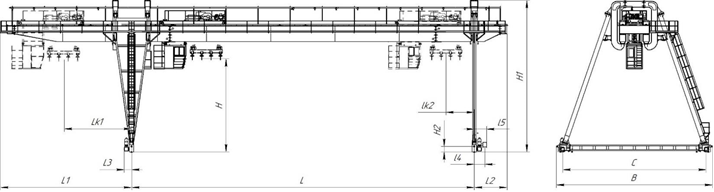 8. Основные параметры:      пролет крана (L) _________  мм;      размер по буферам (B) ________  мм;         высота крана (Н1)______мм    высота главного подъема (H)_________ мм;    высота вспомогательного подъема ________  мм;    рабочий вылет левой консоли (Lк1):  ________мм;   рабочий вылет правой консоли (Lк2):________ мм;полная длина крана (L+L1+L2, ):  ________мм;  база крана (C)________ мм;    8. Основные параметры:      пролет крана (L) _________  мм;      размер по буферам (B) ________  мм;         высота крана (Н1)______мм    высота главного подъема (H)_________ мм;    высота вспомогательного подъема ________  мм;    рабочий вылет левой консоли (Lк1):  ________мм;   рабочий вылет правой консоли (Lк2):________ мм;полная длина крана (L+L1+L2, ):  ________мм;  база крана (C)________ мм;    9. Предпочтительная система управления приводов (подчеркнуть):- преобразователем частоты: асинхронный двигатель с короткозамкнутым  ротором, управляемый преобразователем частоты;- релейно-контактоная схема управления: асинхронный двигатель с фазным ротором, управляемый магнитным контроллером или силовым контроллером, в цепи ротора установлены активные сопротивления;- тиристорная схема управления: асинхронный двигатель с фазным ротором, управляемый магнитным контроллером (контакторы замены на тиристоры), в цепи ротора установлены активные сопротивления;- дроссельный привод: асинхронный двигатель с фазным ротором, управляемый магнитным контроллером или силовым контроллером, в цепи ротора установлены дросселя;Обязательно заполнять для тиристорной и релейно-контакторной схемы*:Работа главного  подъема при опускании груза  (подчеркнуть)- силовой контроллер или его аналог; - режим противовключения (только для специальных кранов); - режим динамического торможения. Работа вспомогательного подъема при опускании груза (подчеркнуть)- силовой контроллер или его аналог;- режим противовключения (только для специальных кранов);- режим динамического торможения.* - дополнительное описание режимов работы предоставляется по требованию заказчика.- другой _______________________________________________________________________________________________9. Предпочтительная система управления приводов (подчеркнуть):- преобразователем частоты: асинхронный двигатель с короткозамкнутым  ротором, управляемый преобразователем частоты;- релейно-контактоная схема управления: асинхронный двигатель с фазным ротором, управляемый магнитным контроллером или силовым контроллером, в цепи ротора установлены активные сопротивления;- тиристорная схема управления: асинхронный двигатель с фазным ротором, управляемый магнитным контроллером (контакторы замены на тиристоры), в цепи ротора установлены активные сопротивления;- дроссельный привод: асинхронный двигатель с фазным ротором, управляемый магнитным контроллером или силовым контроллером, в цепи ротора установлены дросселя;Обязательно заполнять для тиристорной и релейно-контакторной схемы*:Работа главного  подъема при опускании груза  (подчеркнуть)- силовой контроллер или его аналог; - режим противовключения (только для специальных кранов); - режим динамического торможения. Работа вспомогательного подъема при опускании груза (подчеркнуть)- силовой контроллер или его аналог;- режим противовключения (только для специальных кранов);- режим динамического торможения.* - дополнительное описание режимов работы предоставляется по требованию заказчика.- другой _______________________________________________________________________________________________9. Предпочтительная система управления приводов (подчеркнуть):- преобразователем частоты: асинхронный двигатель с короткозамкнутым  ротором, управляемый преобразователем частоты;- релейно-контактоная схема управления: асинхронный двигатель с фазным ротором, управляемый магнитным контроллером или силовым контроллером, в цепи ротора установлены активные сопротивления;- тиристорная схема управления: асинхронный двигатель с фазным ротором, управляемый магнитным контроллером (контакторы замены на тиристоры), в цепи ротора установлены активные сопротивления;- дроссельный привод: асинхронный двигатель с фазным ротором, управляемый магнитным контроллером или силовым контроллером, в цепи ротора установлены дросселя;Обязательно заполнять для тиристорной и релейно-контакторной схемы*:Работа главного  подъема при опускании груза  (подчеркнуть)- силовой контроллер или его аналог; - режим противовключения (только для специальных кранов); - режим динамического торможения. Работа вспомогательного подъема при опускании груза (подчеркнуть)- силовой контроллер или его аналог;- режим противовключения (только для специальных кранов);- режим динамического торможения.* - дополнительное описание режимов работы предоставляется по требованию заказчика.- другой _______________________________________________________________________________________________10. Тип механизма подъема (главного, вспомогательного):- тельфер подвесной;- тельфер на тележке;- лебедка развернутого типа на тележке.10. Тип механизма подъема (главного, вспомогательного):- тельфер подвесной;- тельфер на тележке;- лебедка развернутого типа на тележке.10. Тип механизма подъема (главного, вспомогательного):- тельфер подвесной;- тельфер на тележке;- лебедка развернутого типа на тележке.11. Скорости и диапазоны регулирования скоростей основных механизмов:11. Скорости и диапазоны регулирования скоростей основных механизмов:11. Скорости и диапазоны регулирования скоростей основных механизмов:МеханизмСкорость механизма, м/сСкорость механизма, м/сМеханизмглавныйвспомогательныйПодъема/опусканияПередвижения кранаПередвижения грузовой тележкиПоворот грузовой тележки12. Тип токоподвода к крану (подчеркнуть):  - кабельный барабан;	- троллейный;		 - другой _______________________________________________________________________________________________.12. Тип токоподвода к крану (подчеркнуть):  - кабельный барабан;	- троллейный;		 - другой _______________________________________________________________________________________________.12. Тип токоподвода к крану (подчеркнуть):  - кабельный барабан;	- троллейный;		 - другой _______________________________________________________________________________________________.13. Тип токоподвода к грузовой тележке:	- пучком кабелей, уложенных в подвесную гирлянду, передвигающуюся по монорельсу на подвижных каретках; - другой _______________________________________________________________________________________________.13. Тип токоподвода к грузовой тележке:	- пучком кабелей, уложенных в подвесную гирлянду, передвигающуюся по монорельсу на подвижных каретках; - другой _______________________________________________________________________________________________.13. Тип токоподвода к грузовой тележке:	- пучком кабелей, уложенных в подвесную гирлянду, передвигающуюся по монорельсу на подвижных каретках; - другой _______________________________________________________________________________________________.14. Тип подкранового рельса (подчеркнуть):    Р43;      Р50;     P65;     КР70;     КР80;      КР100;     КР120;   КР14014. Тип подкранового рельса (подчеркнуть):    Р43;      Р50;     P65;     КР70;     КР80;      КР100;     КР120;   КР14014. Тип подкранового рельса (подчеркнуть):    Р43;      Р50;     P65;     КР70;     КР80;      КР100;     КР120;   КР14015. Род тока цепей электроснабжения крана (подчеркнуть):	- переменный;	                         - постоянный;                                 напряжение силовых цепей ________В.15. Род тока цепей электроснабжения крана (подчеркнуть):	- переменный;	                         - постоянный;                                 напряжение силовых цепей ________В.15. Род тока цепей электроснабжения крана (подчеркнуть):	- переменный;	                         - постоянный;                                 напряжение силовых цепей ________В.16. Вид управления (подчеркнуть):	- из стационарной кабины;           - из подвижной кабины (кабина закреплена на тележке / кабина с собственным    механизмом передвижения);        - с подвесного пульта;               - радиоуправление.16. Вид управления (подчеркнуть):	- из стационарной кабины;           - из подвижной кабины (кабина закреплена на тележке / кабина с собственным    механизмом передвижения);        - с подвесного пульта;               - радиоуправление.16. Вид управления (подчеркнуть):	- из стационарной кабины;           - из подвижной кабины (кабина закреплена на тележке / кабина с собственным    механизмом передвижения);        - с подвесного пульта;               - радиоуправление.17. Кабина (подчеркнуть): - закрытого типа;      - закрытого типа с кондиционером;    - открытого типа.17. Кабина (подчеркнуть): - закрытого типа;      - закрытого типа с кондиционером;    - открытого типа.17. Кабина (подчеркнуть): - закрытого типа;      - закрытого типа с кондиционером;    - открытого типа.18. Тип грузозахватного органа, применяемого на кране (подчеркнуть):- крюк;   - грейфер;   - магнит;   - спредер; - другой______________________________________________________(тип).18. Тип грузозахватного органа, применяемого на кране (подчеркнуть):- крюк;   - грейфер;   - магнит;   - спредер; - другой______________________________________________________(тип).18. Тип грузозахватного органа, применяемого на кране (подчеркнуть):- крюк;   - грейфер;   - магнит;   - спредер; - другой______________________________________________________(тип).19. Необходимость поставляемых с краном грузозахватных органов (подчеркнуть):- грейфер; - магнит; - спредер; - другой_________________________________________________________(указать тип).19. Необходимость поставляемых с краном грузозахватных органов (подчеркнуть):- грейфер; - магнит; - спредер; - другой_________________________________________________________(указать тип).19. Необходимость поставляемых с краном грузозахватных органов (подчеркнуть):- грейфер; - магнит; - спредер; - другой_________________________________________________________(указать тип).20. Необходимость в освещении (подчеркнуть):	- рабочей зоны;          - аварийном.20. Необходимость в освещении (подчеркнуть):	- рабочей зоны;          - аварийном.20. Необходимость в освещении (подчеркнуть):	- рабочей зоны;          - аварийном.21. Наличие дополнительных устройств безопасности, автоматики и связи (подчеркнуть):- с аппаратурой регистратора параметров	;  - громкоговорящая связь;  - радиосвязь; - другое:________________________21. Наличие дополнительных устройств безопасности, автоматики и связи (подчеркнуть):- с аппаратурой регистратора параметров	;  - громкоговорящая связь;  - радиосвязь; - другое:________________________21. Наличие дополнительных устройств безопасности, автоматики и связи (подчеркнуть):- с аппаратурой регистратора параметров	;  - громкоговорящая связь;  - радиосвязь; - другое:________________________22. Дополнительные требования:22. Дополнительные требования:22. Дополнительные требования: